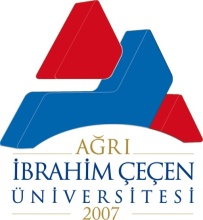                                            T.C.            AĞRI İBRAHİM ÇEÇEN ÜNİVERSİTESİ           MESLEK YÜKSEKOKULU MÜDÜRLÜĞÜNEYüksekokulunuz…………………………………………Bölümü…………………….nolu…...sınıf öğrencisiyim. Fazla kredi alabildiğim takdirde 20……/20..… eğitim-öğretim Güz/Bahar yarıyılı sonunda mezun olabilecek durumdayım.Gereğini bilgilerinize arz ederim.Dersin adı:                                                                                                                Tarih:…./…../20….  Danışman Hocası:                                                                                        	                                                                                                           İmza:Öğrenci Tel:									     Adı ve Soyadı